Dress CodeTransportation InformationHotel InformationRink Locations NotesTrip ItineraryAttach schedule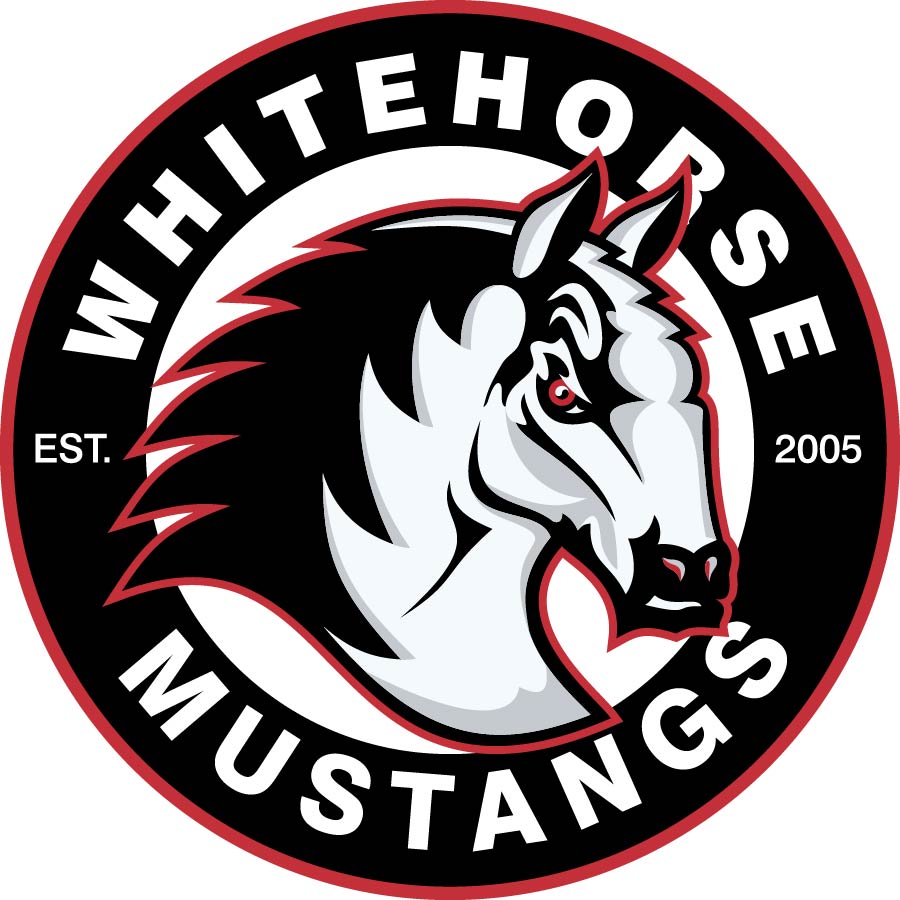 PlaneGamesItinerary #NotesNotesNotesNotesAddress / TelRoom TypeNotesNotesNotesNotesDay 1 (DateDay 1 (DateTimeCheck in for flight (flight leaves at ___) – see dress codeCheck in for flight (flight leaves at ___) – see dress codeCheck in for flight (flight leaves at ___) – see dress codeTimeArrive in ____Arrive in ____Arrive in ____TimeFamilies on their own to get car rentals Families on their own to get car rentals Families on their own to get car rentals TimePlayers curfew – all players to be in their own roomPlayers curfew – all players to be in their own roomPlayers curfew – all players to be in their own roomDay 2 (Date)Day 2 (Date)TimePlayers to be at (rink location) – see dress codePlayers to be at (rink location) – see dress codeTimeGAME – location of gameGAME – location of gameTimeTimePlayers curfew – all players to be in their own roomPlayers curfew – all players to be in their own roomDay 3 (Date)Day 3 (Date)TimePlayers to be at (rink location) – see dress codePlayers to be at (rink location) – see dress codeTimeGAME – location of gameGAME – location of gameTimePlayers to be at (rink location) – see dress codePlayers to be at (rink location) – see dress codeTimeGAME – location of gameGAME – location of gameTimeTimePlayers curfew – all players to be in their own room Players curfew – all players to be in their own room Day 4 (Date)Day 4 (Date)TimePlayers to be at (rink location) – see dress codePlayers to be at (rink location) – see dress codeTimeGAME – location of gameGAME – location of game11:00amCheck out of hotelCheck out of hotelTimeGAME – location of gameGAME – location of gameTimeCheck in for flight (flight leaves at ____) – see dress codeCheck in for flight (flight leaves at ____) – see dress codeTimeArrive in WhitehorseArrive in Whitehorse